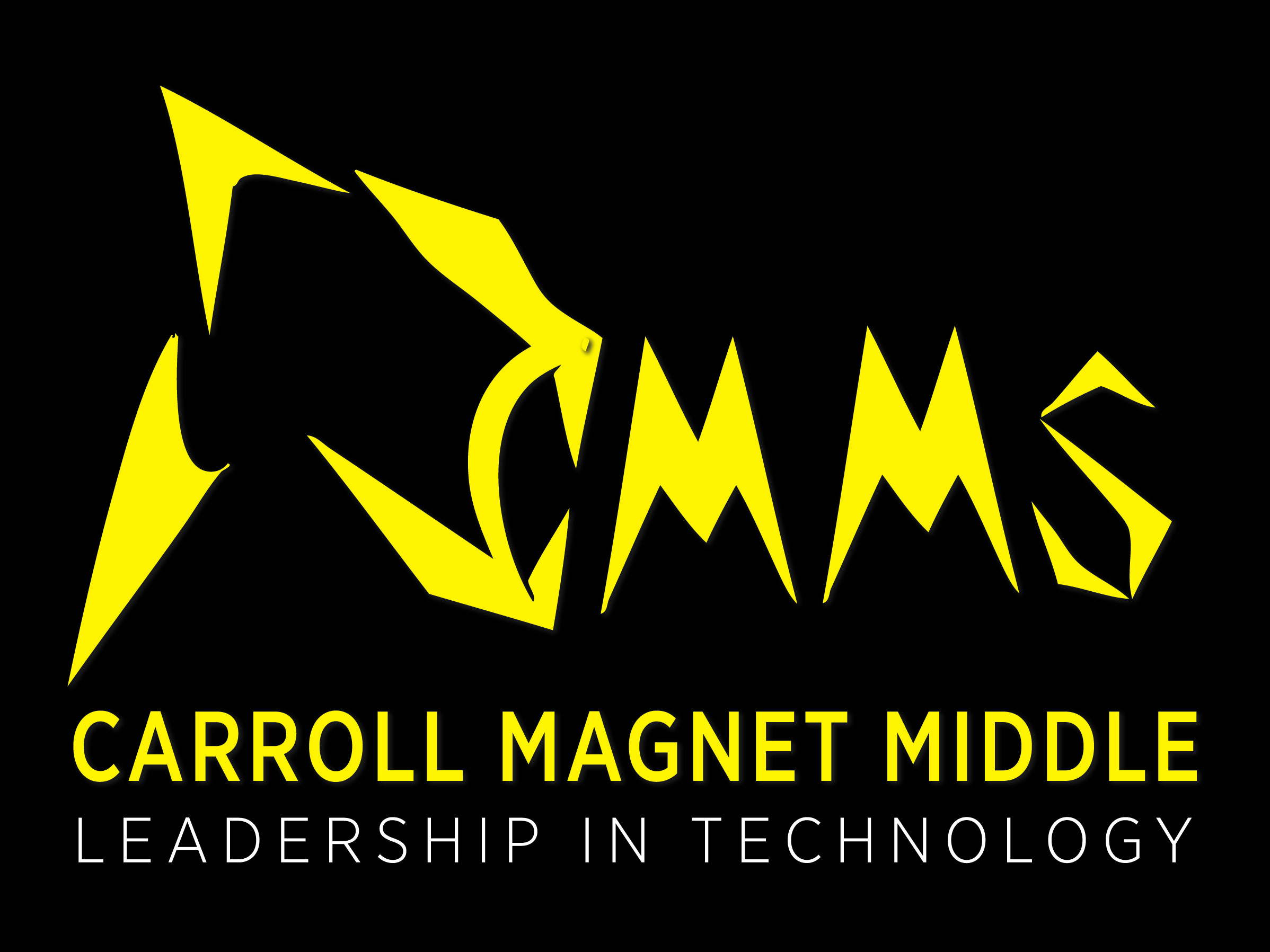 Math- Miss WeyantWELCOME BACK!!!This year is going to be an exciting one.  Here at Carroll we have some wonderful opportunities to further our education while becoming leaders IN technology!  I am excited to be your math teacher and lead you through the jungle of common core 8.  I have high expectations for this year and my students! Contact InformationEmail: aweyant@wcpss.net ***email is the best way to contact***Carroll Website: http://carrollmswcpssnet.weebly.com/Class Website: https://weyantmathandscience.weebly.com/  Classroom expectations *Be On Time (means in your seat when the bell rings)*Be Present (ready to learn and try new things)*Be Positive*Be ResponsibleKnow your P.R.I.D.E.What will I learn?8th grade math is all about the number system, using multiple representations of expression, equations, and functions, geometry (translations and volume), and a little statistics and probability.How to get that ‘A’Students are expected to collaborate with their peers in group settings daily.  Notes will be very important and homework will be assigned daily.  10% - Homework30% - Classwork and PRIDE20% - Quizzes40% - Tests and Projects93-10085-9277-8470-76F- Below 70-----------------------------Sign below & keep the above portion-----------------Student Name______________________________________Parent Name  ______________________________________Parent Signature____________________________________Parent info:Email address_____________________________________________________ Best contact # to be reached ________________________________________